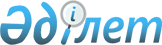 Об отмене некоторых решений Федоровского районного маслихатаРешение маслихата Федоровского района Костанайской области от 14 сентября 2023 года № 54
      В соответствии с Законом Республики Казахстан "О правовых актах" Федоровский районный маслихат РЕШИЛ:
      1. Отменить некоторые решения Федоровского районного маслихата согласно приложению к настоящему решению.
      2. Настоящее решение вводится в действие по истечении десяти календарных дней после дня его первого официального опубликования. Перечень отмененных решений Федоровского районного маслихата
      1. Решение Федоровского районного маслихата от 25 января 2022 года № 82 "О внесении изменений в решение маслихата от 27 февраля 2014 года № 201 "Об утверждении Правил проведения раздельных сходов местного сообщества и количественного состава представителей жителей сел для участия в сходе местного сообщества Федоровского сельского округа Федоровского района Костанайской области".
      2. Решение Федоровского районного маслихата от 25 января 2022 года № 83 "О внесении изменений в решение маслихата от 27 февраля 2014 года № 202 "Об утверждении Правил проведения раздельных сходов местного сообщества и количественного состава представителей жителей сел для участия в сходе местного сообщества Банновского сельского округа Федоровского района Костанайской области".
      3. Решение Федоровского районного маслихата от 25 января 2022 года № 84 "О внесении изменений в решение маслихата от 27 февраля 2014 года № 203 "Об утверждении Правил проведения раздельных сходов местного сообщества и количественного состава представителей жителей сел для участия в сходе местного сообщества Вишневого сельского округа Федоровского района Костанайской области".
      4. Решение Федоровского районного маслихата от 25 января 2022 года № 85 "О внесении изменений в решение маслихата от 27 февраля 2014 года № 204 "Об утверждении Правил проведения раздельных сходов местного сообщества и количественного состава представителей жителей сел для участия в сходе местного сообщества Воронежского сельского округа Федоровского района Костанайской области".
      5. Решение Федоровского районного маслихата от 25 января 2022 года № 86 "О внесении изменений в решение маслихата от 27 февраля 2014 года № 205 "Об утверждении Правил проведения раздельных сходов местного сообщества и количественного состава представителей жителей сел для участия в сходе местного сообщества Камышинского сельского округа Федоровского района Костанайской области".
      6. Решение Федоровского районного маслихата от 25 января 2022 года № 87 "О внесении изменений в решение маслихата от 27 февраля 2014 года № 206 "Об утверждении Правил проведения раздельных сходов местного сообщества и количественного состава представителей жителей сел для участия в сходе местного сообщества Коржинкольского сельского округа Федоровского района Костанайской области".
      7. Решение Федоровского районного маслихата от 25 января 2022 года № 88 "О внесении изменений в решение маслихата от 27 февраля 2014 года № 207 "Об утверждении Правил проведения раздельных сходов местного сообщества и количественного состава представителей жителей сел для участия в сходе местного сообщества Косаральского сельского округа Федоровского района Костанайской области".
      8. Решение Федоровского районного маслихата от 25 января 2022 года № 89 "О внесении изменений в решение маслихата от 27 февраля 2014 года № 208 "Об утверждении Правил проведения раздельных сходов местного сообщества и количественного состава представителей жителей сел для участия в сходе местного сообщества Костряковского сельского округа Федоровского района Костанайской области".
      9. Решение Федоровского районного маслихата от 25 января 2022 года № 90 "О внесении изменений в решение маслихата от 27 февраля 2014 года № 209 "Об утверждении Правил проведения раздельных сходов местного сообщества и количественного состава представителей жителей сел для участия в сходе местного сообщества Ленинского сельского округа Федоровского района Костанайской области".
      10. Решение Федоровского районного маслихата от 25 января 2022 года № 91 "О внесении изменений в решение маслихата от 27 февраля 2014 года № 211 "Об утверждении Правил проведения раздельных сходов местного сообщества и количественного состава представителей жителей сел для участия в сходе местного сообщества Первомайского сельского округа Федоровского района Костанайской области".
      11. Решение Федоровского районного маслихата от 25 января 2022 года № 92 "О внесении изменений в решение маслихата от 27 февраля 2014 года № 212 "Об утверждении Правил проведения раздельных сходов местного сообщества и количественного состава представителей жителей сел для участия в сходе местного сообщества Пешковского сельского округа Федоровского района Костанайской области".
      12. Решение Федоровского районного маслихата от 25 января 2022 года № 93 "О внесении изменений в решение маслихата от 27 февраля 2014 года № 82 "Об утверждении Правил проведения раздельных сходов местного сообщества и количественного состава представителей жителей села для участия в сходе местного сообщества села Новошумное Федоровского района Костанайской области".
					© 2012. РГП на ПХВ «Институт законодательства и правовой информации Республики Казахстан» Министерства юстиции Республики Казахстан
				
      Председатель районного маслихата 

Б. Исенгазин
Приложениек решению маслихатаот 14 сентября 2023 года№ 54